МУНИЦИПАЛЬНОЕ БЮДЖЕТНОЕ ДОШКОЛЬНОЕ ОБРАЗОВАТЕЛЬНОЕ УЧРЕЖДЕНИЕ ДЕТСКИЙ САД №18 «СОЛНЫШКО»Социальный проект «Юные защитники планеты Земля»Разработчик: социальный педагог Костюк Т.В.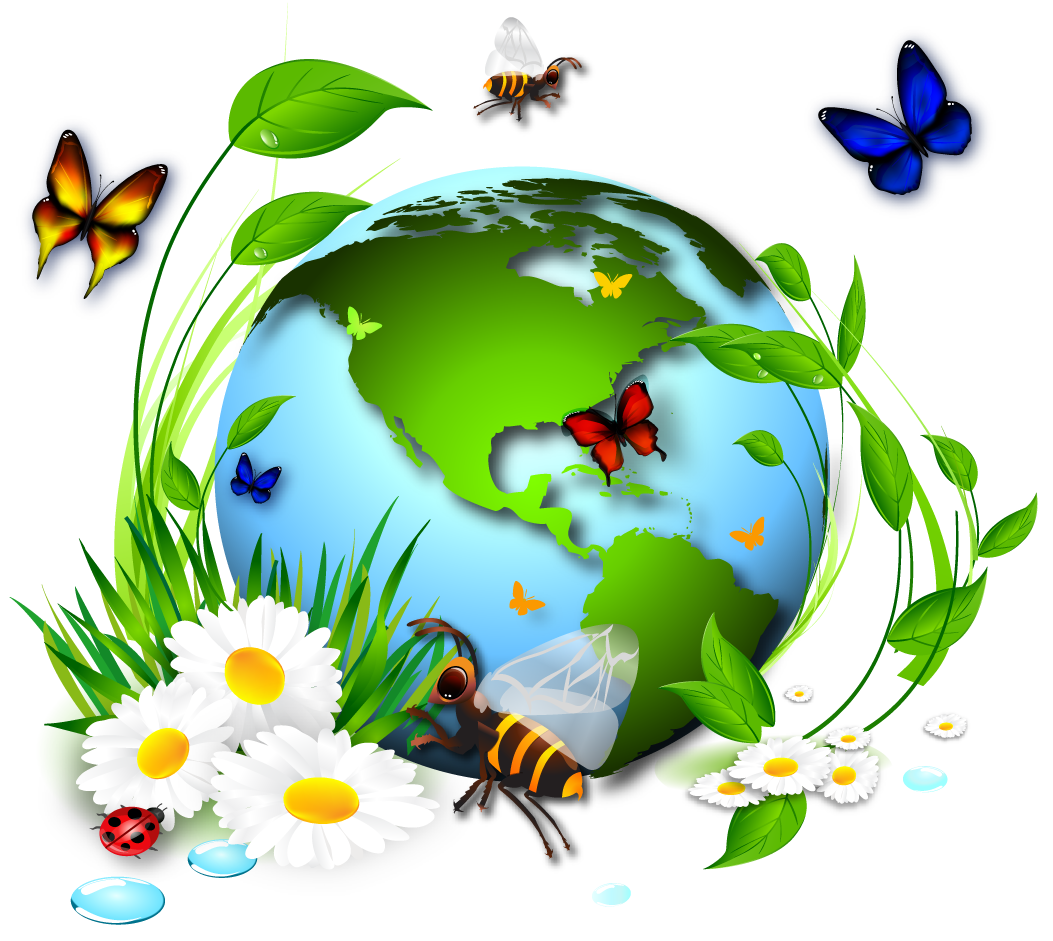 г.Приморско-Ахтарск2020г.ПАСПОРТ ПРОЕКТААвтор проекта: социальный педагог МБДОУ№18 Костюк Татьяна ВладимировнаВид проекта: долгосрочный.Сроки реализации проекта: 10 месяцев (сентябрь 2020г. – июнь 2021г.)Участники, партнеры проекта: Педагоги, воспитанники от 5 до 7 лет и их родители.Актуальность проектаНи для кого не секрет, что проблема загрязнения окружающей среды все больше обращает на себя внимание современного общества. Вокруг нас в окружающей нас природе мы видим большое количество мусора и грязи. И их становится все больше и больше. Проблема мусора очень актуальна. Взрослые, не задумываясь, выбрасывают мусор из окна автомобиля, бросают на мостовую фантики от съеденной конфеты, тем самым показывая пример своим детям. Засоренность отходами жизнедеятельности людей влечет за собой неконтролируемое размножение насекомых и грызунов, которые являются переносчиками различных инфекционных заболеваний. Основным фактом, обеспечивающим эффективность воспитательного процесса, является личностная включенность детей и родителей в событийную жизнь. Используя новые, увлекательные для нового поколения технологии, можно обеспечить эту включенность. Проект позволяет детям и родителям заниматься любимым делом и одновременно приносит пользу окружающему миру. Поэтому актуальность охраны окружающей среды не подлежит сомнению. Цель проекта: формирование у детей и родителей чувства сопричастности ко всему живому, гуманное отношение к окружающей среде и стремление проявлять заботу о сохранении природы.Задачи проекта:Организовать практическую природоохранную деятельность детей и родителей;Развивать взаимопонимание и взаимопомощь между детьми, педагогами, родителями, потребность в постоянном саморазвитии экологической культуры;Воспитывать у детей внимательное, разумное, бережное отношение к окружающей природе.Ожидаемые результаты проекта:Создание на территории ДОУ экологически благоприятной среды.Повышение экологической культуры у детей и их родителей для обеспечения экологической безопасности и оздоровление природной среды. Привлечение внимания людей к проблеме сохранения и восстановления природных ресурсов.Формирование активной жизненной позиции и положительного отношению к сохранению окружающей среды у всех участников образовательного процесса.Воспитание бережного отношения к природе.Этапы реализации проектаПервый этап – подготовительныйИзучение проблемы;Определение целей и задач проекта;Составление плана совместной деятельности  с детьми и плана взаимодействия с родителями;Прогнозирование результатов реализации проекта.Второй этап – основнойРеализация основных  мероприятий проекта.Третий этап – заключительныйПодведение итогов реализации проекта, выявление проблем при реализации и определение путей их решения.Механизмы реализации проектаЭтапы проектаЗадачи МероприятияI этапподготовительный(сентябрь)Анализ ситуации; определение основных его целей: формирование экологического сознания, экологической культуры, добра и милосердия как базисных качеств личности.Подготовка нормативно-правового обеспечения (приказы, положение, план деятельности).Подбор мероприятийприродоохранного направления. Анкетирование родителей воспитанников, беседы с детьми с целью определения участников проекта.II этапосновной(октябрь-июнь)Создание экологической среды в ДОУ, привлечение родителей к предстоящей творческой работе; разработка планов работы с детьми и родителями, проведение экологических природоохранных мероприятий.Трудовой десант «Посадка деревьев», «Чистый двор», «Подари клумбе цветок».Выставка рисунков «Планета Земля в опасности».Конкурс поделок из бросового материала «Мусорная фантазия».Просмотр видеофильмов «Красная книга России», «Заповедники России», «Реки, озера, моря, океаны».Выпуск экологический газеты «Сохраним Землю в чистоте».Создание плакатов «Земля – наш общий дом», «Чистая вода».Изготовление и распространение листовки для родителей «Спасем Землю от мусора».Тематические дни «День Солнца», «День Земли».Экологические, подвижные, дидактические, имитационные игры, игры-путешествия.Чтение научно-познавательной литературы.Экологические акции: «Поможем зимующим птицам», «Сдай макулатуру – сохрани дерево».III  этапзаключительный(июнь)Обобщение опыта и определение результата практической деятельности, разработка тактики последующих педагогических действий на следующий год.Фотовыставка «Как прекрасен этот мир».Вручение дипломов и почетных медалей «Юных защитников природы».